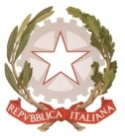 MINISTERO  DELL’ ISTRUZIONE, DELL’UNIVERSITA’, DELLA RICERCAUFFICIO SCOLASTICO REGIONALE PER IL LAZIOLICEO SCIENTIFICO STATALETALETE”Roma, 27/02/2019							Agli alunni delle classi 3A - 3C – 3G							Ai genitori 												Ai docenti accompagnatori Prof.ri   Zampogna, Stara, Cittadini e Careri							Al DSGA							Sito webCIRCOLARE n. 260Oggetto:Stage ASL Ventotene -  Aprile 2019 – Versamento acconto.Si invitano le classi in indirizzo, che parteciperanno allo stage all’ isola di Ventotenenel periodo 01/04/19 al 05/04/19 a versare il saldo della quota di partecipazione pari ad € 175,00, entro e non oltre il 12/03/2019, producendo:Le ricevute attestanti il versamento dovranno essere raccolte dal docente accompagnatore che entro il 14/03/2019 le consegnerà in segreteria.	 IL DIRIGENTE SCOLASTICO                                                                            Prof. Alberto Cataneo        (Firma autografa sostituita a mezzo stampa 					                  Ai sensi dell’art.3 comma 2 del d.lgs. n.39/1993)